Participant’s ID numberLISTENING Time: 15 minutesHow long could you survive in the wilderness?TASK 1. Listen to a talk by David Johnson of the Hillside Survival School and complete the notes with ONE word according to what you hear.  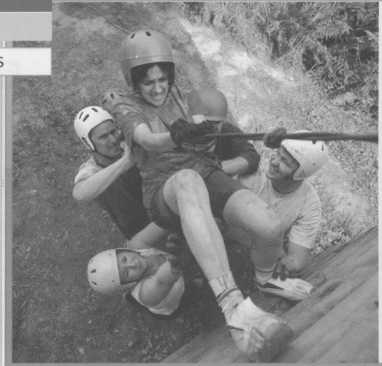 IntroductionDavid’s current job: 1) school’s chief _________David’s previous work:- Other survival schools and the 2) ____________	His aims: - help people discover nature and the 3)__________ life;- to remind people that there is more to life than 4) __ living. - to help people work as a 5) ______________.Two groups of people the courses are popular with: - work colleagues and 6) ____________________________Basic survival course:How long for? - 7) a ________. When does it take place? –  Throughout the 8) ____. Extreme survival course:When does it take place? – Between November and 9) ______________.The course offers you a chance to 10) ______ yourself, both physically and mentally. TASK 2.  Listen again and choose T – true, F – false or NS – not stated for numbers 11 – 15. You now have 20 seconds to complete your task.This is the end of the listening task. Всероссийская олимпиада школьников по английскому языку 2017 / 2018муниципальный этап9 – 11-е классыHILLSIDESurvival schoolLearn to survive in the wilderness11David Johnson is the founder of Hillside Survival School.TFNS12Right now he is talking to a group of friends. TFNS13Extreme survival course is longer than Basic survival course. TFNS14Most people join the Extreme survival course in February because the conditions are more difficult. TFNS15Basic survival course is 20 pounds per person cheaper than Extreme survival course. TFNSTRANSFER ALL YOUR ANSWERS TO YOUR ANSWER SHEET